Частное учреждение
образовательная организация высшего образования
Институт экономики и культуры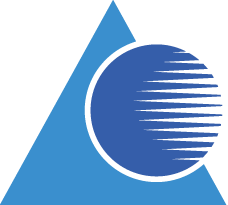 109439, г. Москва, ул. Волгоградский проспект, д. 138, корп.3
тел. (495) 795-00-10; info@ieac.ruИНН 7715159183 КПП 772101001 ОГРН 1037739351319 от 31.01.2003 г.ПАСПОРТУЧЕБНОГО КАБИНЕТА №510Лаборатория информационных и коммуникационных технологийДЛЯ ПРОВЕДЕНИЯ ПРАКТИЧЕСКИХ ЗАНЯТИЙ И НАУЧНОЙ ДЕЯТЕЛЬНОСТИПо направлению подготовки  38.03.02 МенеджментАдрес: Москва, ул. Ибрагимова, д.31, корп.1г. Москва  2020г.ПАСПОРТ УЧЕБНОГО КАБИНЕТА  (№ 510)Подготовлен на основании Федерального государственного образовательного стандарта высшего образования по направлению подготовки 38.03.02 Менеджмент утвержденного приказом Минобрнауки РФ от 12.01 2016 № 7.Паспорт определяет порядок оснащения и использования данной лаборатории при освоении ООП студентами очной, очно-заочной и заочной форм обучения.СодержаниеОбщие положения;Цель и задачи лаборатории.Материально-техническое и программно-информационное оснащение.Порядок использования лаборатории в образовательном процессе.Контроль за использованием лаборатории. Лаборатория по информационных и коммуникационных технологий предназначена для проведения практических занятий и научно-исследовательских работ, является одним из основных элементов материально-технической базы, выступающим в качестве средства предъявления учебной и научной информации, контроля усвоения знаний, отработки у обучающихся тех или иных навыков; обеспечивающим проведение лекционных занятий и являющегося средством формирования и развития прочных знаний, навыков и умений. Стимулирует познавательную и научную активность обучающихся в соответствии с федеральными государственными образовательными стандартами высшего образования, утвержденными учебными планами Института.ОБЩИЕ ПОЛОЖЕНИЯСпециализированная лаборатория предназначена для проведений занятий и научной деятельности. Заведующий кабинетом назначается распоряжением проректора по учебно-методической работе.Работы в лаборатории проводятся в соответствии с рабочим учебным планом, графиком учебного процесса, расписанием занятий и планом работы профильных кафедр.Общее руководство использованием аудитории осуществляет заведующий кафедрой математики, информатики, естественно-научных дисциплин и информационных технологий.1.​ Ответственный за кабинет: заведующий кафедрой математики, информатики, естественно-научных дисциплин и информационных технологий.2.​ Кафедра: математики, информатики, естественно-научных дисциплин и информационных технологий.3.​ Преподаватели, работающие в кабинете: согласно утвержденному расписанию, профилю и виду учебного занятия4.​ Занятость кабинета на период учебно-экзаменационной сессии: в соответствии с расписанием, в том числе для проведения лекционных занятий и практических занятий и занятий по подготовке к сессии5.​ Площадь кабинета – 52,5 м².6.​ Число посадочных мест – 30.ЦЕЛЬ И ЗАДАЧИ АУДИТОРИИОсновной целью создания и функционирования лаборатории по информационных технологий является формирование профессиональной компетентности специалистов и профилей подготовки по дисциплинам, позволяющим студенту владеть информационными и интернет-технологиями в будущей профессиональной деятельности, решать задач содействия повышению качества учебной и научной работы студентов в области современных информационных технологий и их применения в профессиональной деятельности.Основные задачи лаборатории:освоение студентами базовых знаний в области  информационных технологий; освоение основных понятий и представлений о теориях, методах и средствах, используемых в информатике; овладение методикой построения алгоритмов; овладение способами обработки информации различного типа с помощью компьютера.доступ к интернет-ресурсам и программному обеспечению.проведение занятий со студентами с применением современных мультимедийных и технических средств;трансляция с помощью оборудования студентами и преподавателями разработанных материалов, фото-видеодокументов, программ  и др. на аудиторию;звуковая трансляция на аудиторию выступлений преподавателя и студентов, научных и методических разработок;работа в информационных сетях, освоение компьютерных программ.МАТЕРИАЛЬНО-ТЕХНИЧЕСКОЕ И ПРОГРАММНО-ИНФОРМАЦИОННОЕ ОСНАЩЕНИЕ.ПОРЯДОК ИСПОЛЬЗОВАНИЯ УЧЕБНОЙ АУДИТОРИИ В ОБРАЗОВАТЕЛЬНОМ ПРОЦЕССЕ.Занятость лаборатории на период учебно-экзаменационной сессии: в соответствии с расписанием, в том числе для проведения практических занятий и занятий по подготовке к сессии.Присутствие студентов в лаборатории во вне занятное время, без ведущего преподавателя не рекомендуется.Не разрешается выносить из лаборатории оборудование, методические материалы без разрешения лица ответственного за кабинет.Мероприятия не связанные с освоением учебной программы или культурно-массового характера проводятся с разрешения проректора по УМР.Класс приспособлен для изучения следующих дисциплин:Интернет-ресурсы;Интернет-технологии;Информатика;Информационные технологии в менеджменте;Компьютерные технологии и информатика;Компьютерные технологии в массовых мероприятиях;Телекоммуникационные и компьютерные технологии;Математика;Математическая статистика;Отраслевой интернет анализ;Правовая информатика и статистика;Прикладные математические исследования;Статистика;Теория вероятностей;Теория статистики.КОНТРОЛЬ ЗА ИСПОЛЬЗОВАНИЕМ АУДИТОРИИ.Контроль за использованием кабинета возлагается на заведующего кафедрой организационной и общей психологии.Преподаватель при проведении занятий обеспечивает сохранность имущества и оборудования, соблюдение правил его использования в  образовательном процессеИнвентаризация кабинета проводится начальником отдела информационных технологий и АХО не реже одного раза в год.№Наименование оборудованиямебельмебельСтол офисный (преподавателя)Кресло офисноеСтолы компьютерныеСтол классныйСтул полумягкийДоска учебная маркернаяСветильник для учебной доскиЖалюзиВешалкаTV и оргтехникаTV и оргтехникаМультимедиа проектор SMART Доска интерактивная SMARTкомпьютер на базе процессора Intel® Core™ 2 Duo-Кондиционер MideaКолонки Sven 2,1Мышка LogitechКлавиатура Logitech K120Свич D linkВидиокамера D LINK DSC 2113учебное оборудованиеучебное оборудованиеСтенды:•	Алгоритмы;•	Алгоритмическая структура;•	Система счисления – 2;•	Компьютерная сеть;•	Единица измерения информации – 2;•	Логические операции.Информационные плакаты:техника пожарной безопасности;памятка по действиям при возникновении пожара;первая помощь при поражении электрическим током;техника безопасности и правила поведения в кабинете информатики и информационных технологий.программное обеспечениепрограммное обеспечение Microsoft Office профессиональный плюс 2010Adobe:Adobe Flash Player 23 ActiveXAdobe Flash Player 23 NPAPIAdobe Flash Player 23 PPAPIЛаборатория Касперского:Kaspersky Endpoint Security 10 для WindowsАгент администрирования Kaspersky Security CenterK-Lite Mega Codec Pack 12.2.2CCleanerNotepad++GIMP 2.8.16Архиватор WinRAR1C: Предприятие 8 Комплект для обучения в высших и средних учебных заведениях1C:Бухгалтерия 8 ПРОФГарант Аэро Пакет МаксимумИнформационное обеспечение: свободный доступ к ресурсам электронных библиотек: институтская библиотека online, ibooks.ru и общероссийский проектсредства противопожарной сигнализациисредства противопожарной сигнализацииДатчик пожарной сигнализации ИП 212-41нГромкоговоритель настенный системы аварийного оповещения ROXTON SWS-10